College of the Redwoods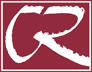 FACILITIES PLANNING COMMITTEEMeeting AgendaApril 5, 2017 * 1:00 pm * FM 112Review meeting minutes from March meetingNew Directional Signs on Eureka Campus – Marty CoelhoReview Draft Facilities Master Plan Feedback on Resource Ranking requests processReview updates/changes to current Facilities Project: DN Science LabFeminine Hygiene MachinesUpdate/timeline: ADA Transition PlanHazardous trees recommended for removalBookstore: potential facility changesDevelop Furniture Standards for the DistrictReview examples from other districtsDevelop Landscaping Standards for the DistrictReview examples from other districtsIEC Summit, Saturday, April 22 from 9 am – 12 pm  For Next meeting: Review related ACCJC Standard: Standard III.BFPC Website:  http://internal.redwoods.edu/fpc Next Meeting: Wednesday, April 19, 1:00 pm in FM 112 Reminder: Please update your constituents and bring their feedback to the Committee